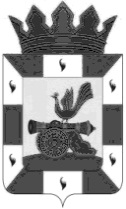 АДМИНИСТРАЦИЯ МУНИЦИПАЛЬНОГО ОБРАЗОВАНИЯ«СМОЛЕНСКИЙ РАЙОН» СМОЛЕНСКОЙ ОБЛАСТИПОСТАНОВЛЕНИЕот 14.03.2022  №  444Об утверждении Положения об оплате труда работников муниципального  бюджетного учреждения «Хозяйственно-эксплуатационное управление Смоленского района»           В соответствии с Трудовым кодексом Российской Федерации, постановлением Администрации Смоленской области от 24.09.2008 № 517 «О введении новых систем оплаты труда работников областных государственных учреждений», постановлением Администрации муниципального образования «Смоленский район» Смоленской области № 117 от 06.02.2017 «О введении новых систем оплаты труда работников районных муниципальных бюджетных, автономных и казенных учреждений»АДМИНИСТРАЦИЯ МУНИЦИПАЛЬНОГО ОБРАЗОВАНИЯ «СМОЛЕНСКИЙ РАЙОН» СМОЛЕНСКОЙ ОБЛАСТИ    ПОСТАНОВЛЯЕТ:           1.   Утвердить прилагаемое Положение об оплате труда работников муни-ципального бюджетного учреждения «Хозяйственно-эксплуатационное управление Смоленского района».            2.  Признать утратившим силу постановление Администрации муниципального образования  «Смоленский район» Смоленской области  18.02.2021 № 240 «Об утверждении Положения об оплате труда работников муниципального бюджетного учреждения «Хозяйственно-эксплуатационное управление Смоленского района».           3.  Настоящее постановление вступает в силу после официального опубликования в газете «Сельская правда» и распространяется  на правоотношения, возникшие  с  01 апреля 2022 года. Исполняющий полномочияГлавы муниципального образования «Смоленский район» Смоленской области                                         Г.В. ИгнатенковаПОЛОЖЕНИЕОБ ОПЛАТЕ ТРУДА РАБОТНИКОВ МУНИЦИПАЛЬНОГО БЮДЖЕТНОГО УЧРЕЖДЕНИЯ«ХОЗЯЙСТВЕННО-ЭКСПЛУАТАЦИОННОЕ УПРАВЛЕНИЕСМОЛЕНСКОГО РАЙОНА» 1. Общие положения1.1.	Настоящее Положение разработано в соответствии с
Трудовым кодексом Российской Федерации, постановлением Администрации
муниципального образования «Смоленский район» Смоленской области от
06.02.2017 № 117 «О введении новых систем оплаты труда работников районных
муниципальных бюджетных, автономных и казенных учреждений» и определяет:-	порядок оплаты труда директора	и главного бухгалтера
муниципального бюджетного учреждения «Хозяйственно-эксплуатационное управление Смоленского района» (далее - учреждение);порядок оплаты труда работников учреждений;виды, размеры, порядок и условия применения стимулирующих и компенсационных выплат работникам учреждений;            - порядок     исчисления     заработной     платы     работников  учреждений.                1.2. Система оплаты труда, включающая размеры минимальных окладов (должностных окладов), выплаты компенсационного и стимулирующего характера, устанавливается в учреждении локальными нормативными актами в соответствии с федеральными законами, нормативными правовыми актами Российской Федерации, областными законами, нормативными правовыми актами Администрации муниципального образования «Смоленский район» Смоленской области, а также настоящим Положением.1.3. Система оплаты труда устанавливается в учреждениях с учетом:единого тарифно-квалификационного справочника работ и профессий рабочих;единого	квалификационного	справочника должностей руководителей, специалистов и служащих;государственных гарантий по оплате труда;            - минимальных окладов (должностных окладов) по профессиональным квалификационным группам.1.4.	Директор учреждения несет ответственность за своевременную и
правильную оплату труда работников в соответствии с действующим
законодательством Российской Федерации.2. Порядок оплаты труда директора и главного бухгалтера учреждения.Заработная плата директора учреждения и главного бухгалтера состоит из должностного оклада, и выплат  стимулирующего характера.Размер должностного оклада директора учреждения определяется трудовым договором в зависимости от сложности труда, в том числе с учетом масштаба управления и особенностей деятельности и значимости учреждения.Должностной оклад главному бухгалтеру учреждения устанавливается на 30 процентов ниже должностного оклада директора учреждения.2.4.	К выплатам стимулирующего характера для директора
учреждения и главного бухгалтера относятся:            - ежемесячная надбавка за сложность и напряженность;             - ежемесячное денежное поощрение;            - единовременная    выплата    при    предоставлении    ежегодного оплачиваемого отпуска и материальная помощь;           - дополнительное ежемесячное денежное поощрение.           Выплаты    стимулирующего     характера устанавливаются для работников согласно разделу 4 настоящего Положения3. Порядок оплаты труда работников учрежденияЗаработная плата работника состоит из должностного оклада, выплат компенсационного и стимулирующего характера.Должностные оклады работников определяются исходя из минимальных окладов (должностных окладов) по профессиональным квалификационным группам.Применяются следующие повышающие коэффициенты:коэффициент сложности работы.коэффициент объема работы.3.4.	Коэффициент сложности работы в размере 0,05 устанавливается
к минимальному окладу (должностному окладу) водителей автомобилей
в случаях:            - работы на 2 - 3 видах автомобилей (легковом, грузовом, автобусе и иных видах транспортных средств);            - выполнения всего комплекса работ по ремонту и техническому обслуживанию управляемого ими автомобиля при отсутствии в учреждении специализированной службы технического обслуживания автомобилей.3.5.	Коэффициент объема работы по профессии (должности) равен
единице, если штатным расписанием предусмотрена целая штатная единица
по данной профессии (должности). При работе на условиях неполного
рабочего времени, при работе по совместительству, а также при работе по
профессии (должности), штатным расписанием для которой предусмотрена
не целая штатная единица, применяется значение вышеуказанного
коэффициента (0,75; 0,5; 0,25 и др.), соответствующее объему работы.3.6.	Должностной оклад работника рассчитывается по
следующей формуле:Ораб = Оку х (1 + КпЗ) х Коб, где■Ораб - оклад (должностной оклад) работника;Оку - минимальный оклад (должностной оклад) квалификационного уровня профессиональной квалификационной группы, к которому отнесена профессия рабочего или должность служащего;КпЗ - коэффициент сложности работы;Коб - коэффициент объема работы.3.7.	Выплаты компенсационного и стимулирующего характера
устанавливаются для работников согласно разделу 4 настоящего Положения.4. Виды, размеры, порядок и условия применения стимулирующих и компенсационных выплат работникам учреждения4.1.	К компенсационным выплатам относятся:           - надбавка водителям автомобилей за ненормированный рабочий день;- надбавка сторожам, инспекторам единой дежурно-диспетчерской службы за работу в ночное время, надбавка за сверхурочную работу и надбавка за работу в выходные и нерабочие праздничные дни. 4.2.	К стимулирующим выплатам относятся:ежемесячная надбавка за класс квалификации;ежемесячная надбавка за сложность и напряженность;ежемесячное денежное поощрение;            - дополнительное ежемесячное денежное поощрение;           - единовременная     выплата     при     предоставлении     ежегодного оплачиваемого отпуска и материальная помощь.При утверждении фонда оплаты труда муниципального бюджетного учреждения «Хозяйственно-эксплуатационное управление Смоленского района», сверх суммы средств, направляемых для выплаты должностных окладов, предусматриваются в расчете на год следующие средства на выплату:4.3.1. ежемесячная надбавка за сложность и напряженность:- директору, главному бухгалтеру и работникам Администрации в размере 2,5 окладов,- водителям в размере 36 окладов,- инспекторам единой дежурно-диспетчерской службы в размере 3,5 окладов.4.3.2. ежемесячное денежное поощрение:- директору, главному бухгалтеру в размере 15,5 окладов,- работникам Администрации в размере 26,5 окладов,- водителям в размере 17 окладов,- инспекторам единой дежурно-диспетчерской службы в размере 7,5 окладов.4.3.3. единовременная выплата при предоставлении ежегодного оплачиваемого отпуска директору, главному бухгалтеру, работникам Администрации и водителям в размере 2 окладов и материальная помощь в размере 1 оклада.4.3.4. надбавка водителям за ненормированный рабочий день в размере 5 окладов.4.3.5. надбавка водителям за классность в размере 2 окладов.4.3.6. доведение заработной платы не ниже минимального размера оплаты труда, установленного федеральным законом.4.3.7. надбавка сторожам,  инспекторам единой дежурно-диспетчерской службы за работу в ночное время, надбавка за сверхурочную работу и надбавка за работу в выходные и нерабочие праздничные дни в размере 2,5 оклада в расчете на год. 4.3.8. единовременная выплата при предоставлении ежегодного оплачиваемого отпуска инспекторам единой дежурно-диспетчерской службы в размере 2 окладов.Директору учреждения разрешается перераспределять средства фонда оплаты труда между выплатами, предусмотренными пунктом 4.3. настоящего Положения.4.4. Порядок и условия оказания материальной помощи определяются положением о материальной помощи, утвержденным локальным актом учреждения в пределах фонда оплаты труда.Решение об оказании материальной помощи главному бухгалтеру, работникам Администрации, водителям и остальным категориям работников гаража и хозяйственного блока муниципального бюджетного учреждения «Хозяйственно- эксплуатационное управление Смоленского района», а также о ее конкретных размерах принимается директором учреждения на основании письменного заявления работника.4.5. Денежные средства, полученные в текущем финансовом году в результате экономии фонда оплаты труда, могут использоваться для дополнительных выплат: - дополнительное ежемесячное денежное поощрение директору и главному бухгалтеру;- дополнительная премия по итогам работы за месяц, премия по итогам года, премии к праздничным датам.5. Порядок исчисления заработной платы работников учреждения           5.1. Расчетным периодом для исчисления заработной платы в учреждении является месяц.            5.2. Заработная плата директора учреждения вычисляется по
формуле:ЗПрук = Ору к + Вс, гдеЗПрук - заработная плата директора учреждения;           Орук - должностной оклад руководителя учреждения, вычисляемый в соответствии с пунктом 2.2 настоящего Положения;Вс     -     стимулирующие     выплаты,     определяемые     в соответствии с пунктом 2.4 настоящего Положения.Предельный уровень соотношения среднемесячной заработной платы руководителя, главного бухгалтера учреждения и среднемесячной заработной платы работников учреждений (без учета заработной платы руководителя, главного бухгалтера) устанавливается в кратности от 1 до 8.              5.3.	Главного бухгалтера учреждения вычисляется по формуле:ЗПгб = Огб + Вс, где            ЗПгб - заработная плата главного бухгалтера учреждения;Огб - должностной оклад главного бухгалтера учреждения, устанавливаемый в соответствии с пунктом 2.3 настоящего Положения;Вс - стимулирующие выплаты, определяемые в соответствии с пунктом 2.4 настоящего Положения.5.4.	Заработная плата работника вычисляется по формуле:ЗПраб = Ораб + Вк + Вс, гдеЗПраб - заработная плата работника;Ораб - оклад (должностной оклад) работника, вычисляемый в соответствии с пунктом 3.6 настоящего Положения;Вк - компенсационные выплаты, определяемые в соответствии с пунктом 4.1 настоящего Положения;Вс - стимулирующие выплаты, определяемые в соответствии с пунктами 4.2.  настоящего Положения.5.5.	Месячная заработная плата работника, полностью
отработавшего за этот период норму рабочего времени и выполнившего
нормы труда (трудовые обязанности), не может быть ниже:- минимального     размера     оплаты     труда,      установленного федеральным законом;            - минимальной    заработной    платы    в    Смоленской    области, установленной региональным соглашением о минимальной заработной плате в Смоленской области в соответствии со статьей 133.1 Трудового кодекса Российской Федерации.На работников муниципального бюджетного учреждения «Хозяйственно-эксплуатационное управление Смоленского района» распространяются все гарантии и компенсации, предусмотренные  трудовым законодательством Российской Федерации. 